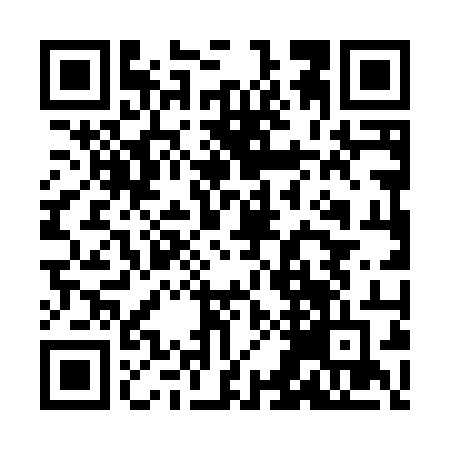 Ramadan times for Mialha, PortugalMon 11 Mar 2024 - Wed 10 Apr 2024High Latitude Method: Angle Based RulePrayer Calculation Method: Muslim World LeagueAsar Calculation Method: HanafiPrayer times provided by https://www.salahtimes.comDateDayFajrSuhurSunriseDhuhrAsrIftarMaghribIsha11Mon5:195:196:5112:434:506:366:368:0212Tue5:185:186:4912:424:516:376:378:0313Wed5:165:166:4712:424:516:386:388:0414Thu5:145:146:4612:424:526:396:398:0515Fri5:125:126:4412:424:536:406:408:0616Sat5:115:116:4212:414:546:416:418:0717Sun5:095:096:4112:414:556:426:428:0918Mon5:075:076:3912:414:566:436:438:1019Tue5:055:056:3712:404:566:446:448:1120Wed5:035:036:3612:404:576:456:458:1221Thu5:025:026:3412:404:586:466:468:1322Fri5:005:006:3212:404:596:486:488:1523Sat4:584:586:3112:395:006:496:498:1624Sun4:564:566:2912:395:006:506:508:1725Mon4:544:546:2712:395:016:516:518:1826Tue4:534:536:2612:385:026:526:528:1927Wed4:514:516:2412:385:036:536:538:2128Thu4:494:496:2212:385:036:546:548:2229Fri4:474:476:2112:375:046:556:558:2330Sat4:454:456:1912:375:056:566:568:2431Sun5:435:437:171:376:067:577:579:261Mon5:415:417:161:376:067:587:589:272Tue5:395:397:141:366:077:597:599:283Wed5:375:377:121:366:088:008:009:304Thu5:365:367:111:366:098:018:019:315Fri5:345:347:091:356:098:028:029:326Sat5:325:327:071:356:108:038:039:347Sun5:305:307:061:356:118:058:059:358Mon5:285:287:041:356:118:068:069:369Tue5:265:267:031:346:128:078:079:3810Wed5:245:247:011:346:138:088:089:39